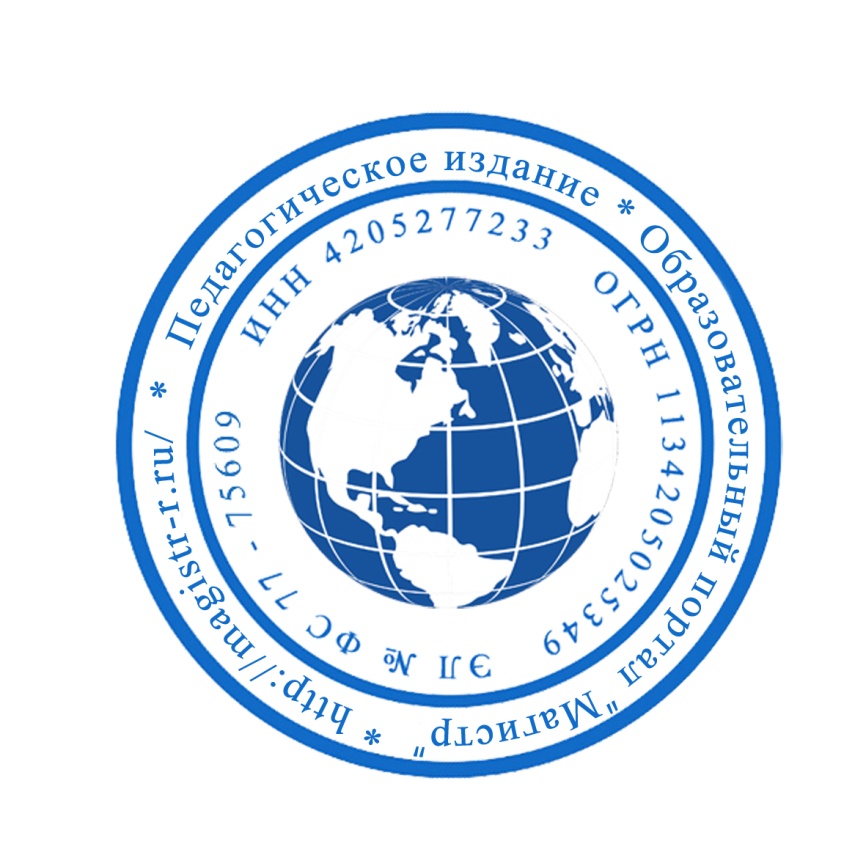 СМИ «Магистр»Серия ЭЛ № ФС 77 – 75609 от 19.04.2019г.(РОСКОМНАДЗОР, г. Москва)Председатель оргкомитета: Ирина Фёдоровна К.Тлф. 8-923-606-29-50Е-mail: metodmagistr@mail.ruОфициальный сайт: https://magistr-r.ru/Приказ №004 от 15.05.2020г.О назначении участников конкурса "Веселый светофор"Уважаемые участники, если по каким – либо причинам вы не получили электронные свидетельства в установленный срок до 25.05.2020г. или почтовое извещение в период до 20.06.2020г., просьба обратиться для выяснения обстоятельств, отправки почтового номера, копий свидетельств и т.д. на эл. адрес: metodmagistr@mail.ru№Населенный пункт, область, город.УчастникСтепень/ результат1МБОУ школа – интернат № 13 города Челябинска2,32ГУ ЯО «Угличский детский дом»23ГКОУ Шафрановская санаторная школа интернат2,34МБДОУ «Окуневский детский сад «Умка»Голубятникова Наталья РинатовнаКузнецов Роман15МАОУ «Школа-интернат № 53»Лауреаты6КОУ ВО  «Павловская школа - интернат №2»37КГКОУ «Железногорский детский дом»18КГКУ «Шушенский детский дом»29ГКОУ «Школа-интернат № 95»110КГБОУ Минусинская школа - интернат3,1